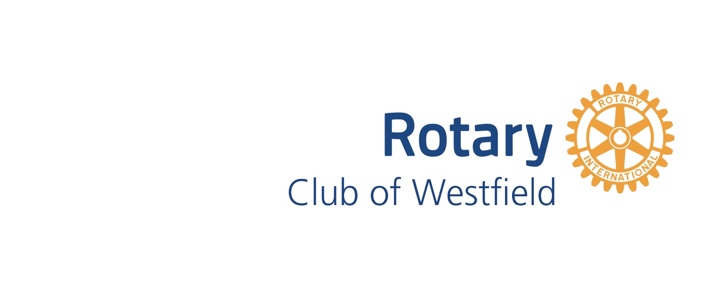 COMMUNITY GRANT APPLICATIONThe annual deadline for submitting a Rotary Club of Westfield Community Grant application is October 15th for the Fall cycle.  To be considered for a grant, please complete the following questionnaire and email to address at bottom of the form.  No grant will be awarded for the funding of general operations and expenses. By way of example, general operations and expenses are deemed to include items like overhead, salary, administrative expenses, not the costs and expenses involved in the charitable program or services rendered. An organization may only receive one grant per calendar year. (This application may be reformatted on your own computer.  Please print or type.)Please confirm how the check should be made out and mailing address to send check if different from below:Name of Organization Address__________________________________________________________________________________Phone ________________________Fax _______________________E-mail ___________________________Non-profit status    Yes     No   	Does your organization receive United Way funding?    Yes     No501 (c) (3) or other _____________	Applicant's name (Contact Person)  			______     Phone   __________________________Signature ______________________________________________________ Date _____________________Description of Project:  _____________________________________________________________________Total number of people to be served: _________ Total cost: __________ Amount requested: ___________Please be brief, include the following information on a single sheet, and attach to this application:your most recent Form 990, 990-EZ or 990-N (or a written explanation if none of these forms have been filed), project summary and objective, background and general goals, details of implementation, budget and equipment costs, estimated useful life of project, number of individuals impacted and how they will benefit from this project.  Please do not include additional promotional materials or brochures.Direct questions about your proposal to Marta Alexandre, Rotary Community Grants Committee ChairEMail the completed grant request application before April 15th  or October 15th to: Rotary Club Community Grants Committee Chair   Marta Alexandremalexandre@spencersavings.comPlease include in email subject: Rotary Grants ApplicationOr mail Rotary Club Community Grants Committee Chair   Marta Alexandrec/o Spencer Savings Bank240 North Ave WWestfield, NJ 07090